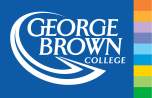 Institutional Research & Planning – Service Request FormThis form can be submitted to iresearch@georgebrown.ca. If you have any questions, please email iresearch@georgebrown.ca or contact Suzanne Dwyer, Sr. Manager of Institutional Research & Planning at sdwyer@georgebrown.ca, 416-415-5000 ext. 6949.Contact InformationContact InformationName:Title:Department:Email:Phone:Request Date:Desired Completion Date:Please complete one of the following sectionsPlease complete one of the following sectionsData Requests:Consultation/ Assistance with a Particular Research Stage:Research Project for IRP to (Co) Lead: